 ALLER + Prépositions de lieux : AU – À LA – EN – CHEZ  Ces prépositions, placées derrière le verbe, indiquent un LIEU. 1   	AU quand  le lieu est MASCULIN                    Je vais AU marché (le marché)Á LA quand le lieu est FÉMININ 	      Je vais À LA piscine (la piscine)2 	 Si on désigne une personne on dit CHEZ :                                                                                                  Je vais à la boulangerie (lieu)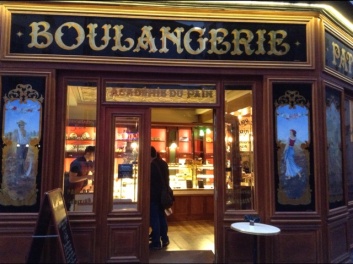 Je vais chez le boulanger (personne)     -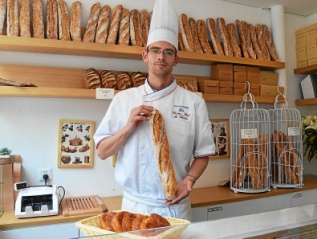 Je vais chez le médecin, chez le dentiste, chez  la coiffeuse, chez ma tante....3 	 Les pays – les villesQuand le pays est masculin on dit AU : je vais au Mali (le Mali)  Quand le pays est féminin on dit EN :   Je vais en France (la France)  Pour toutes les villes, on dit À : on va à Paris, à Moscou....NB : La règle marche aussi pour : Je suis né ............ Je suis né au Mali, à Bamako   j’ai mal .....  j’ai mal à la tête, j’ai mal au cœur (le cœur)EXERCICE : Conjuguer le verbe aller au présent  et rajouter la préposition de lieu qui convient.Exemple : Nous (aller) ........  ........ stade voir le match de foot : Nous allons au stade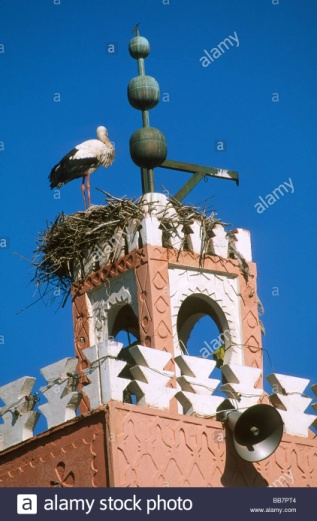 Est-ce qu’ils (aller)  ........  ........ banque ?  Ma sœur (aller) .......   ...... piscine toutes les semaines.On ne (aller)....... jamais ....... Italie : c’est trop cher. Pourtant je veux (aller) ......   ..... Rome.L’été, les cigognes (aller)......... en vacances ....... Maroc ! Sarah a mal .........   gorge et .......nez.  Elle (aller)........  demain  ....... le médecin. (Aller) ....... vite .......  pharmacie, elle va bientôt fermer !  Est-ce que vous (aller).......souvent .......bibliothèque ? Moi je (aller)........plutôt ..... musée ou .........le libraire.Je (aller)   ........  .....   Paris chercher mon billet de TGV ........ gare du Nord, car je (aller) .........  ..... Belgique.